Información sobre la enfermedad meningocócica para estudiantes universitarios inscriptos por primera vezLa ley del estado de Washington requiere que todas las universidades brinden información sobre la enfermedad meningocócica a cada estudiante que se ha inscripto por primera vez. Usted está recibiendo esta información electrónicamente. Debe confirmar que ha leído esta información antes de poder inscribirse o registrarse. Lea y conozca el riesgo de contraer la enfermedad meningocócica y cómo puede prevenirla.¿Qué es la enfermedad meningocócica?Es una enfermedad grave causada por bacterias. Puede provocar lo siguiente: Infecciones de la sangre (septicemia), que producen un sangrado en la piel o los órganos.Inflamación de las membranas que revisten el cerebro y la médula espinal (meningitis).¿Quiénes están en riesgo?Los estudiantes universitarios tienen un mayor riesgo de contraer la enfermedad meningocócica debido al contacto social diario en un espacio reducido. El riesgo es mayor para los estudiantes que viven en residencias estudiantiles o en grupo. ¿Cómo se propaga?La enfermedad meningocócica se transmite a través de la saliva, al toser, besar o compartir algo por boca con una persona infectada, como utensilios para comer, bálsamo labial o cepillo de dientes. No es necesario que una persona muestre signos de la enfermedad para contagiarla a otros. 1 de cada 10 personas son portadoras de la bacteria, lo que significa que no se enferman, pero sí pueden enfermar a otros.¿Cuáles son los síntomas?La meningitis meningocócica y la septicemia meningocócica son muy graves y pueden ser mortales en cuestión de unas horas.Meningitis meningocócica Aparición repentina de fiebre Dolor de cabezaRigidez de nuca Náuseas VómitosSensibilidad a la luzConfusiónSepticemia meningocócicaFiebreFatigaVómitosDolor graveRespiración agitadaDiarreaEscalofríos; manos y pies fríosEn las últimas etapas, erupción de color púrpura oscuro en las extremidades superiores e inferiores¿Qué debo hacer si tengo estos síntomas?Busque ayuda médica de inmediato si usted u otro estudiante presenta los síntomas de la enfermedad meningocócica mencionados anteriormente. Si no se trata la enfermedad meningocócica a tiempo, puede provocar daño cerebral, discapacidad y la muerte. ¿Cómo es el tratamiento?El tratamiento para la enfermedad meningocócica es con antibióticos. Funcionan mejor cuando se administran tan pronto como comienzan los síntomas de la enfermedad. Las personas que han estado cerca de alguien que tiene la enfermedad deben recibir antibióticos dentro de las 24 horas.¿Cómo se puede prevenir?Hay dos vacunas que pueden ayudar a prevenir la enfermedad meningocócica.Su médico o farmacéutico le indicará cuáles necesita. Estas vacunas pueden prevenir hasta el 80 % de los casos de enfermedad meningocócica en adolescentes y adultos jóvenes. La vacuna meningocócica ACWY es apta para todos los niños de 11 a 12 años y tiene un refuerzo para adolescentes de 16 a 18 años. La vacuna meningocócica B debe administrarse a adolescentes y adultos de 16 a 23 años con problemas de salud raros o que están en riesgo debido a un brote de enfermedad meningocócica B. Los adolescentes y adultos sanos deben hablar con su médico para ver si pueden colocarse esta vacuna. Además de las vacunas, es importante tener hábitos saludables:Cubrirse la boca al toserLavarse las manos con frecuenciaNo compartir utensilios para comer y beber¿Dónde puedo encontrar estas vacunas?El consultorio de su médico es el mejor lugar para colocarse estas vacunas. También puede conseguirlas en farmacias, clínicas de salud comunitarias o departamentos de salud pública. Utilice el Buscador de vacunas de HealthMap en https://vaccinefinder.org/ para encontrar lugares cercanos que ofrezcan vacunas.Puede colocarse la vacuna meningocócica en [insert name of university health center or clinic]. En la clínica también se ofrecen otras vacunas, como [list other vaccines]. Planifique su visita en línea o llame a la clínica al [insert phone number] para ponerse al día con sus vacunas.Cuando le coloquen alguna vacuna, pídale al proveedor que la ingrese en el registro de vacunación estatal o local. Esto ayudará a mantener un control de las vacunas que ha recibido.Encuentre más información sobre el Mandato de Educación Meningocócica del Estado de Washington y otros recursos sobre la enfermedad meningocócica en http://www.doh.wa.gov/YouandYourFamily/Immunization/CollegeStudents. 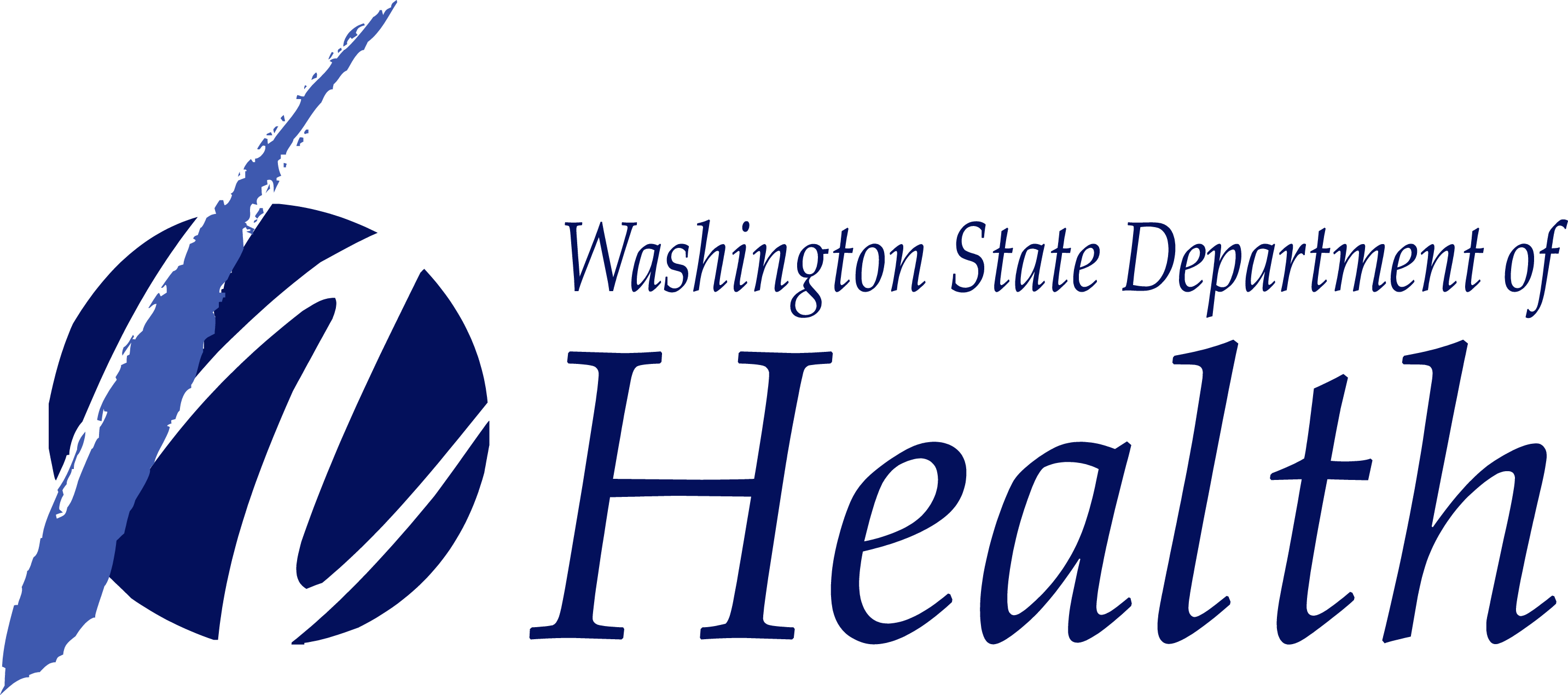 [Insert your college logo]Para solicitar este documento en otro formato, llame al 1-800-525-0127. Las personas con sordera o problemas de audición deben llamar al 711 (servicio de relé de Washington) o enviar un correo electrónico a civil.rights@doh.wa.gov.